SKLOP: SLIKANJEVSEBINA: SLIKARSKA PODLAGA IN PRIPOMOČKISlikamo lahko s trdim slikarskim materialom, kot s tekočim. Tako lahko slikamo z barvicami, flomastri, kolaž papirjem in s tempera barvami. Takoj, ko površino pobarvamo, govorimo, da slikamo. Risba je v osnovi sestavljena zgolj iz črte. Danes boš s slikanjem (barvanjem površine) upodobil rožico, kot je to vidno na spodnji fotografiji. Poslikaj tulec WC papirja z zeleno tempera barvo (če nimaš tempera barve, jo lahko pobarvaš tudi s flumastrom, barvico ali voščenko). Na list papirja nariši obliko rožice in dveh listov in ju pobarvaj. Oblike izreži in jih pobarvaj še iz druge strani. Nato lista nalepi na tulec WC papirja. Na zgornji del tulca s škarjami naredi dve zarezici. V zarezici vstavi obliko cveta. In tvoja rožica je končana. ☺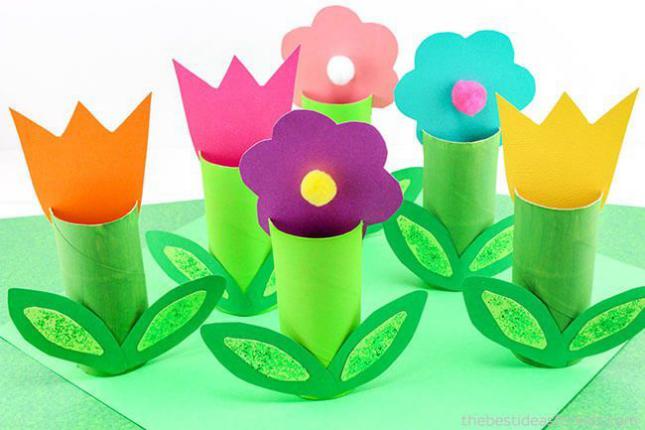 